Workplace COVID-19 Risk Assessments – Mereside Medical ServicesRisk assessments carried out: 22 May 2020. COVID-19 risk assessments will be reviewed whenever there is any change to government guidance or knowledge of risks around transmission modalities and rates.These workplace risk assessments follow the 4x4 risk ranking matrix: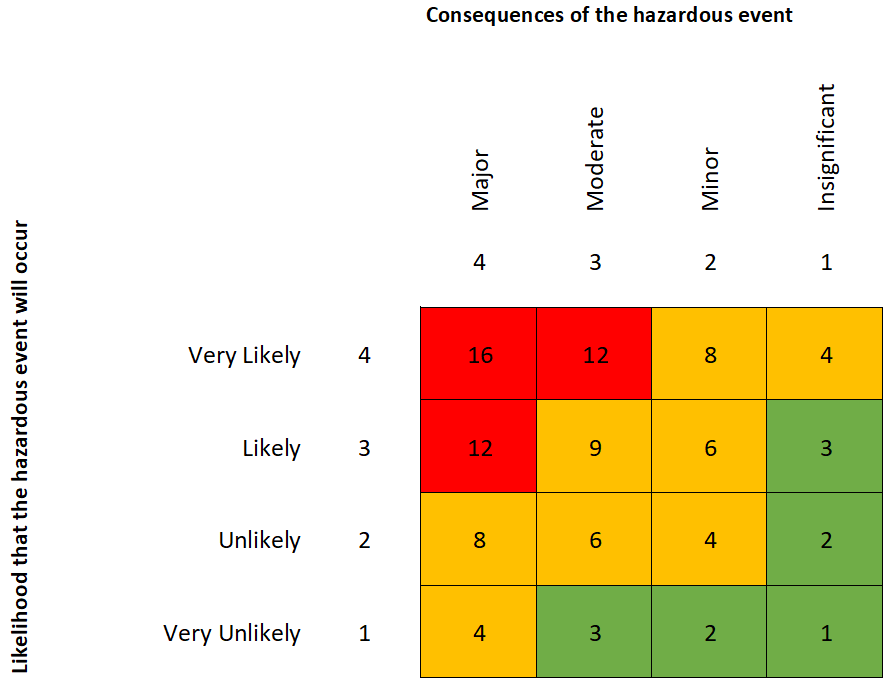 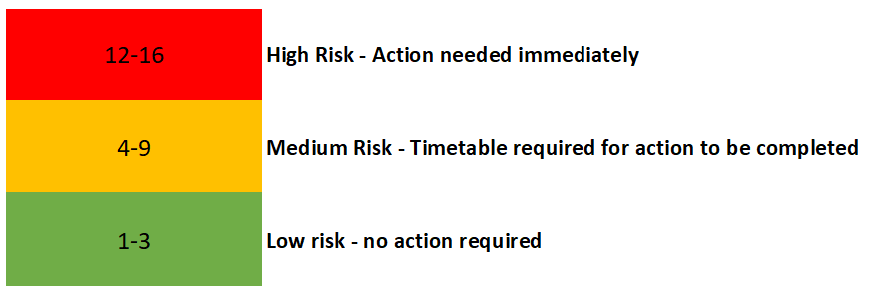 Company name: Mereside Medical Services         Site: Cathedral Medical Centre                Date of assessment: 22 May 2020
Review: Whenever there is any change to government guidance or knowledge of risks around transmission modalities and rates.Risk No.What are the hazards?Who might be harmed and how?What are you already doing?Risk RatingRisk RatingScoreDo you need to do anything else to control this risk?Action by who?Action by when?Risk No.What are the hazards?Who might be harmed and how?What are you already doing?LikelihoodImpactScoreDo you need to do anything else to control this risk?Action by who?Action by when?1COVID-19 – social distancing patientsStaff could contract Covid-19 from patients, or patients could transmit to each otherDifferent entrance for patients with respiratory symptomsOnly running F2F appointments where clinically necessarySpacing of chairs in waiting areaHand hygiene – sanitiser availableRegular cleaning of communal areas and high frequency contact areas (door handles, etc)PPE as per protocol133Perspex screen to be added to reception window 1 to protect patients and staff when patients come into the practiceAll staff to remain vigilant to ensure risk reduction activities are maintainedAssistant PMAll staff2COVID-19Social Distancing Admin AreaStaff and visitors (e.g. delivery personnel) could contract COVID-19 from staffAll staff risk assessed using NHS risk reduction framework; at risk staff to work remotely or be non-patient-facingLimit number of staff in the building to only those required in the building to carry out work; all other staff to work remotelyOccupied workstations >2m apartRegular cleaning of work areasRegular hand washingMaximize ventilationSymptomatic staff are tested for COVID-19 and follow self-isolation guidelines122Poster to display reminder re cleaning and hand washingAll staff to remain vigilant to ensure risk reduction activities are maintainedAssistant PMAll staff3COVID-19Social Distancing Clinical AreaStaff could contract COVID-19 from patientsPatients could contract COVID-19 from staff / other patientsAll staff risk assessed using NHS risk reduction framework; at risk staff to work remotely or be non-patient-facingLimit number of staff in the building to only those required in the building to carry out work; all other staff to work remotelySpecific clinic rooms for routine and Isolation work.Appointments spaced to ensure no more than 4 patients waiting at any one timeHigher risk patients to use a separate entrance to the buildingHigher risk patients to be provided masks to wear on entry to building Cleaning schedule for rooms after consultationPPE as per protocol for all staff seeing patientsCleaning schedule of waiting areasSymptomatic staff are tested for COVID-19 and follow self-isolation guidelines224Perspex screen to be added to reception window 1 to protect patients/staff when patients come into the practicePerspex screen to be added between reception desks 3 and 4Remind clinicians of cleaning scheduleAll staff to remain vigilant to ensure risk reduction activities are maintainedAssistant PMAssistant PMAssistant PMAll staff